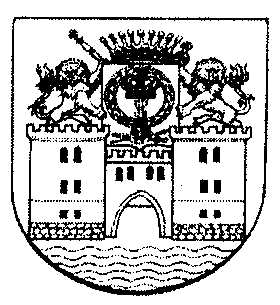                                                              АКТ                                                                                    19.11.2019г.         На основании приказа  отдела  образования и делам молодежи МО «Юринский муниципальный район» от 13.10.2019г. № 172 с  5 по11 ноября  2019г. комиссией была проведена повторная проверка в МУДОД «Юринский дом детского творчества» с целью контроля за исполнением рекомендаций проверки от 13.08.2019г. В ходе проверки изучены уставные, организационно-правовые документы  МУДОД «Юринский дом детского т ворчества», контроль за организацией учебно-воспитательной деятельности, ведение делопроизводства.       В результате проверки  установлено:     Деятельность образовательного учреждения осуществляется в соответствии с учредительными документами, регламентирующими деятельность образовательного учреждения как юридического лица.             Расписание  занятий и продолжительность занятий учебных групп составляется с учетом возрастных особенностей детей, установленных санитарно-гигиеническими нормами и определяется нормативно-правовыми документами, регулирующими деятельность  учреждения дополнительного учреждения.   Учреждение  организует работу с  воспитанниками  в течение календарного года.   Педагоги  ведут занятия  на базе 4 общеобразова-тельных учреждений района (Юринская СОШ, Марьинская СОШ, Юркинская СОШ, Васильевская СОШ), используют  кабинеты данных школ. На базах школ реализуются программы   дополнительного  образования.        Планирование работы в Учреждении  осуществляется согласно основного документа: годового плана работы учреждения. План учебно - воспитательной работы отражает деятельность образовательного учреждения по всем направлениям. Плану предшествует подробный анализ работы за истекший учебный год, определены цели, задачи.     Перевод  обучающихся по годам обучения на всех этапах подготовки осуществляется на освоении программы  и  по итогам  промежуточной и итоговой аттестации.                         В учреждении  разработано  Положение  о внутришкольном контроле в  ДДТ, однако, контроль за организацией учебно - воспитательного процесса практически не осуществляется.  Имеется график проведения проверок  в общешкольном плане работы на учебный год, но нет ни одной конкретной проверки, где было бы указан педагог, название кружка, время проведения. По итогам проверки состояния работы необходимо писать справки, в которых должно быть проанализировано состояние образовательного процесса в учреждении,  даны  конкретные и четкие рекомендации  руководителям кружков (с указанием Ф. И.О.).     Администрацией  организации дополнительного  образования ведется  определенная работа по вопросам охраны труда, здоровья обучающихся и работников, обеспечения безопасности образовательного процесса. Работники  согласно ст. 213 ТК РФ проходят медицинское обследование,  воспитанники  проходят  медицинское обследование для допуска к занятиям, проводится инструктаж по ТБ. Однако, педагогами не всегда проводится и фиксируется в журнале инструктаж по ТБ.      Педагоги ведут  учет посещаемости и учет прохождения программы.  Во время проверки выявлено, что у руководителей кружков занятия, указанные в журнале, не  всегда соответствуют  учебно-тематическому плану дополнительной  образовательной программы.        МУДОД « Юринский дом детского творчества»   создает условия для организации работы по развитию  творческих способностей среди детей МО «Юринский муниципальный район».  Вместе с тем, следует указать  рекомендации, направленные  на качественный рост учебно-воспитательного  процесса  в МУДОД «Юринский дом детского творчества»:1. Активизировать работу по оказанию эффективной методической и практической помощи педагогам  в процессе реализации программы обучения. Запланировать проведение семинаров, практикумов. Срок: в течение учебного года. 2.Расширить тематику вопросов, выносимых на обсуждение педагогического совета, включать рассмотрение вопросов: комплексных и  тематических проверок, изучение и обобщение опыта педагогов.3. Составить график внутришкольного контроля и  осуществлять контроль  за организацией учебно - воспитательного процесса, сохранностью контингента  учреждения дополнительного образования.  согласно данного графика. Срок: до 25 ноября 2019 г. 4.По итогам проверки состояния работы необходимо писать справки, в которых должно быть проанализировано состояние образовательного процесса в учреждении,  даны конкретные и четкие рекомендации  руководителям кружков (с указанием Ф. И.О.).Срок: в течение учебного года.5.Конкретизировать тематику и время  проведения запланированного  анкетирования и диагностического тестирования. Срок: до 25 ноября 2019г.6.Методисту ДДТ проанализировать дополнительные образовательные программы, календарно-тематичекие планы, оформление  журналов. Срок: до 25.11.2019г.7.Заслушивать педагогов о выполнении программы, посещаемости воспитанников, ведению журналов  на педагогических советах, совещаниях при директоре. Срок: в течение учебного года.8.Педагогам  организовать  участие  своих воспитанников в конкурсах согласно профиля своего кружка. Срок: в течение года. 9.Администрации ДДТ контролировать  реализацию учебного плана в полном объеме и качественную подготовку воспитанников, работу педагогов по сохранности контингента.  Срок: в течение учебного года.10.Педагогам  дополнительного образования систематически  проводить инструктаж по ТБ и фиксировать его в журнале в соответствии с требованиями ПТБ. Срок: в течение учебного года.11. Устранить отмеченные в справке замечания, принять к исполнению рекомендации, данные в ходе проверки. Срок: до 15.01.2020г.Подписи лиц проводивших мероприятия по контролю:Поликарпова Н.К.Петрова Т.Н.Опыхтина А.Н.РОССИЙ ФЕДЕРАЦИЙ МАРИЙ ЭЛ РЕСПУБЛИК«Юрино муниципал район» муниципал образований администрацийын туныктыш ден самырык-влакын пашашт шотышто пöлкаже425370,  Марий Эл Республик,Юрино ошп., Касаткина  ур., 26E-mail: Urino-RME@yandex.ruРОССИЙСКАЯ ФЕДЕРАЦИЯРЕСПУБЛИКА МАРИЙ ЭЛОтдел образованияи по делам молодежиадминистрациимуниципального образования «Юринский муниципальный район»425370,  Республика Марий Эл,пгт. Юрино, ул. Касаткина 26E-mail: Urino-RME@yandex.ruТел. (883644) 32-7-97, ОКПО 02121788, ОГРН 1021200740054, ИНН/КПП 1214000715/121401001Тел. (883644) 32-7-97, ОКПО 02121788, ОГРН 1021200740054, ИНН/КПП 1214000715/121401001